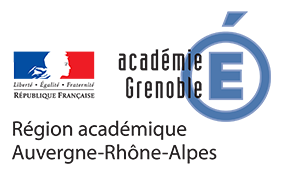 INFORMATIONS GENERALESL’équipe pédagogique du lycée professionnel vous remercie de votre précieuse collaboration grâce à laquelle notre élève pourra découvrir la réalité du monde professionnel.Ce livret vous permettra :D’apprécier l’importance de la période de formation,De donner vos appréciations sur les attitudes professionnelles de l’élève.Votre stagiaire peut être amené(e) à vous consulter pour l’aider dans sa démarche de collecte d’informations nécessaires à la réalisation des travaux demandés par ses enseignants.La durée totale de formation en milieu professionnel est de 22 semaines réparties sur les trois années de formation.Cette période en entreprise doit permettre à l’élève : De développer ses capacités d’autonomie ;D’exercer les activités nécessaires à la mise en œuvre des compétences requises pour l’obtention du diplôme du baccalauréat professionnel Métiers de l’Accueil ;De contribuer à l’acquisition de la professionnalité ;D’apprendre à travailler en situation réelle ;De découvrir l’entreprise dans ses fonctions, ses contraintes, sa structure…De s’insérer dans une équipe dans laquelle il peut identifier la mesure de l’importance des relations humaines.L’élève stagiaire fait connaissance avec l’entreprise sur le plan humain et professionnel. Il découvre son organisation générale, le rôle et la répartition des services. Présentation du baccalauréat professionnel Métiers de l'accueilCe stage doit être une sensibilisation aux réalités de la vie en entreprise et une participation aux diverses tâches et activités liées aux métiers de l’accueil en intégrant l'usage des outils digitaux. En effet, La fonction se complexifie face à l’évolution des environnements, des technologies de l’information et de la communication.Pendant les trois années qui mènent vers le baccalauréat, nos objectifs de formation s'articulent autour de 3 blocs de compétences : Gérer l’accueil multicanal à des fins d’information, d’orientation et de conseilGérer l’information et des prestations à des fins organisationnelles Gérer la relation commercialeLe contenu du baccalauréat professionnel Métiers de l’Accueil se décline en activités et en compétences listées en pages suivantes.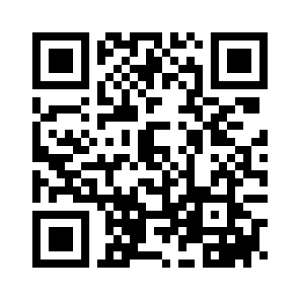 Pour en savoir plus, flashez le QR code : 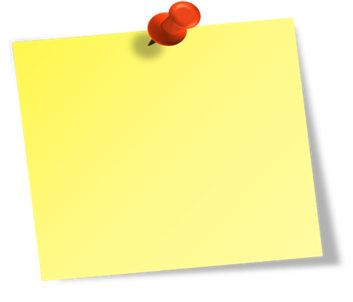 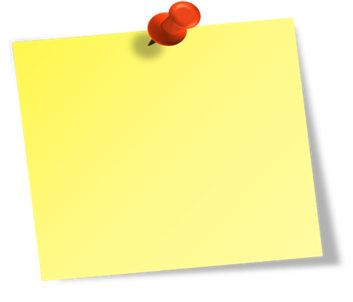 Bilan du tuteur sur le savoir-être les softs-skills de l’élève1 = novice – 2 = débrouillé – 3 = averti – 4 = expert  Négociation des activités du BLOC 1 et positionnement de l’élève 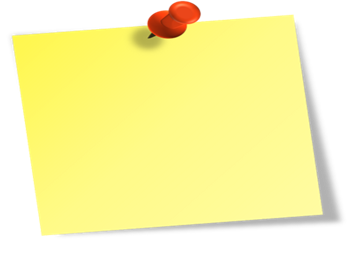 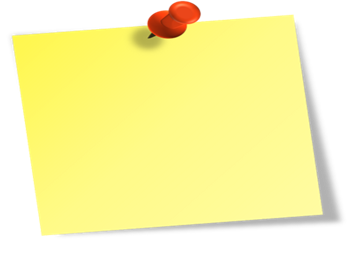 N = novice – D = débrouillé – A = averti – E = expert -  Activité réalisée -  Activité négociée Négociation des activités du BLOC 2 et positionnement de l’élève N = novice – D = débrouillé – A = averti – E = expert -  Activité réalisée -  Activité négociée Négociation des activités du BLOC 3 et positionnement de l’élèveN = novice – D = débrouillé – A = averti – E = expert -  Activité réalisée -  Activité négociée 	Négociation des activités du BLOC 1 et positionnement de l’élève N = novice – D = débrouillé – A = averti – E = expert -  Activité réalisée -  Activité négociée Négociation des activités du BLOC 2 et positionnement de l’élève N = novice – D = débrouillé – A = averti – E = expert -  Activité réalisée -  Activité négociée Négociation des activités du BLOC 3 et positionnement de l’élèveN = novice – D = débrouillé – A = averti – E = expert -  Activité réalisée -  Activité négociéeBILAN DES ABSENCES ET RETARDSCet état est obligatoire pour justifier du nombre de semaines de PFMP accomplies. Seules les absences justifiées  seront acceptées. Toute absence devra être rattrapée. Un exemplaire du certificat médical devra être remis à l’entreprise et une copie devra être envoyée au lycée.PFMP 3 - ATTESTATION DE PRESENCE EN ENTREPRISE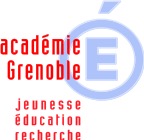 Je soussigné (e), …………………………………………………………………………………………………atteste que Mademoiselle ou Monsieur…………………………………………………..a effectué une période de formation en entreprise du …./…./…….. au …./…./…….Fait à .............................., le ..................Signature et cachet de l’entreprisePFMP 4 - ATTESTATION DE PRESENCE EN ENTREPRISEJe soussigné (e), …………………………………………………………………………………………………atteste que Mademoiselle ou Monsieur…………………………………………………..a effectué une période de formation en entreprise du …./…./…….. au …./…./…….Fait à .............................., le ..................Signature et cachet de l’entreprisePFMP 5 - ATTESTATION DE PRESENCE EN ENTREPRISEJe soussigné (e), …………………………………………………………………………………………………atteste que Mademoiselle ou Monsieur…………………………………………………..a effectué une période de formation en entreprise du …./…./…….. au …./…./…….Fait à .............................., le ..................Signature et cachet de l’entreprisePFMP 6 - ATTESTATION DE PRESENCE EN ENTREPRISEJe soussigné (e), …………………………………………………………………………………………………atteste que Mademoiselle ou Monsieur…………………………………………………..a effectué une période de formation en entreprise du …./…./…….. au …./…./…….Fait à .............................., le ..................Signature et cachet de l’entrepriseSAVOIRS-ÊTREPFMP 3 PFMP 3 PFMP 3 PFMP 3 PFMP 4PFMP 4PFMP 4PFMP 4PFMP 5PFMP 5PFMP 5PFMP 5PFMP 6PFMP 6PFMP 6PFMP 6EVALUATION*1234123412341234Respecter les horaires de travail et faire preuve de ponctualitéCommuniquer de façon professionnelleSe présenter et avoir une tenue adaptée au milieu professionnelFaire preuve d’esprit critique, remettre en question, être curieuxSe remettre en question soi-mêmeFaire preuve de discrétion, de respect du secret professionnelEffectuer son travail en respectant les consignesFaire preuve de motivation et s’impliquer dans son travailFaire preuve de dynamisme, de participation activeFaire preuve d’efficacité dans son travail, prendre des initiativesS’adapter aux situations et aux contextesÊtre créatif, sortir des sentiers battusCollaborer, travailler en équipeÊtre à l’écoute et au service des clientsDate et appréciations :BLOC 1 : gérer l’accueil multicanal à des fins d’information, d’orientation et de conseilBLOC 1 : gérer l’accueil multicanal à des fins d’information, d’orientation et de conseilPFMP3Evaluation PFMP3Evaluation PFMP3Evaluation PFMP3Evaluation PFMP3PFMP4Evaluation 
PFMP 4Evaluation 
PFMP 4Evaluation 
PFMP 4Evaluation 
PFMP 4Situation professionnelleCompétencesPFMP3NDAEPFMP4NDAEIdentifier le public accueilliIdentifier le public et repérer ses caractéristiques
Recevoir le visiteurAnalyser, étudier la demandeAppréhender la demande du public
Apprécier la complexité de la demande
Interagir pour préciser la demandeTraiter la demandeIdentifier et mobiliser les ressources utiles
Apporter une réponse adaptée
Construire une réponse personnalisée en termes d’orientation, d’information, de conseils et d’accompagnementGérer les fluxIdentifier les paramètres générant du fluxMesurer l’impact du flux sur l’attente Repérer les signes de tensions générées par l’attenteAccompagner l’attente du public Hiérarchiser les activités pour organiser l’attenteGérer les conflitsRepérer les signes de tension susceptibles de déboucher sur un conflitInteragir pour désamorcer la tension, le conflitMettre en œuvre les solutions pour résoudre le conflitGérer simultanément des activitésRecenser et prioriser les activités
Organiser les activités en coordination avec l’équipe
Repérer et gérer les aléasRésultats attendus :Répondre aux demandes des personnes accueillies et leur donner satisfaction.
Optimiser la gestion des flux
Maintenir une qualité de service en adéquation avec l’image de l’organisation
Assurer la continuité du serviceRésultats attendus :Répondre aux demandes des personnes accueillies et leur donner satisfaction.
Optimiser la gestion des flux
Maintenir une qualité de service en adéquation avec l’image de l’organisation
Assurer la continuité du serviceRésultats attendus :Répondre aux demandes des personnes accueillies et leur donner satisfaction.
Optimiser la gestion des flux
Maintenir une qualité de service en adéquation avec l’image de l’organisation
Assurer la continuité du serviceRésultats attendus :Répondre aux demandes des personnes accueillies et leur donner satisfaction.
Optimiser la gestion des flux
Maintenir une qualité de service en adéquation avec l’image de l’organisation
Assurer la continuité du serviceRésultats attendus :Répondre aux demandes des personnes accueillies et leur donner satisfaction.
Optimiser la gestion des flux
Maintenir une qualité de service en adéquation avec l’image de l’organisation
Assurer la continuité du serviceRésultats attendus :Répondre aux demandes des personnes accueillies et leur donner satisfaction.
Optimiser la gestion des flux
Maintenir une qualité de service en adéquation avec l’image de l’organisation
Assurer la continuité du serviceRésultats attendus :Répondre aux demandes des personnes accueillies et leur donner satisfaction.
Optimiser la gestion des flux
Maintenir une qualité de service en adéquation avec l’image de l’organisation
Assurer la continuité du serviceRésultats attendus :Répondre aux demandes des personnes accueillies et leur donner satisfaction.
Optimiser la gestion des flux
Maintenir une qualité de service en adéquation avec l’image de l’organisation
Assurer la continuité du serviceRésultats attendus :Répondre aux demandes des personnes accueillies et leur donner satisfaction.
Optimiser la gestion des flux
Maintenir une qualité de service en adéquation avec l’image de l’organisation
Assurer la continuité du serviceRésultats attendus :Répondre aux demandes des personnes accueillies et leur donner satisfaction.
Optimiser la gestion des flux
Maintenir une qualité de service en adéquation avec l’image de l’organisation
Assurer la continuité du serviceRésultats attendus :Répondre aux demandes des personnes accueillies et leur donner satisfaction.
Optimiser la gestion des flux
Maintenir une qualité de service en adéquation avec l’image de l’organisation
Assurer la continuité du serviceRésultats attendus :Répondre aux demandes des personnes accueillies et leur donner satisfaction.
Optimiser la gestion des flux
Maintenir une qualité de service en adéquation avec l’image de l’organisation
Assurer la continuité du serviceRésultats attendus :Répondre aux demandes des personnes accueillies et leur donner satisfaction.
Optimiser la gestion des flux
Maintenir une qualité de service en adéquation avec l’image de l’organisation
Assurer la continuité du serviceBLOC 2 : gérer l’information et les prestations à des fins organisationnellesBLOC 2 : gérer l’information et les prestations à des fins organisationnellesPFMP3Evaluation PFMP3Evaluation PFMP3Evaluation PFMP3Evaluation PFMP3PFMP4Evaluation 
PFMP 4Evaluation 
PFMP 4Evaluation 
PFMP 4Evaluation 
PFMP 4Situation professionnelleCompétencesPFMP3NDAEPFMP4NDAEGérer l’informationRepérer les sources d’informationContrôler l’information Actualiser une base de données Sélectionner l’information utile au service Mutualiser l’information nécessaire à la continuité du serviceRendre compte de l’activitéGérer les prestations internes et externesIdentifier les prestations inhérentes aux activités d’accueil Formaliser une demande et/ou une offre de prestationsAssurer le suivi d’une prestationMesurer la qualité des prestations et proposer d’éventuelles améliorationsContribuer à la mise en œuvre du projet lié à l’accueilAppréhender les enjeux du projetParticiper à la réalisation et à la coordination du projetAnalyser la qualité de la contribution et transmettre les résultats au porteur du projetRésultats attendus :Disposer d’une base de données actualisée - Traiter et transmettre une information utile et fiable
Contribuer à la qualité des prestations internes et externes - Participer efficacement à la mise en œuvre du projet - Remonter des informations en temps vouluRésultats attendus :Disposer d’une base de données actualisée - Traiter et transmettre une information utile et fiable
Contribuer à la qualité des prestations internes et externes - Participer efficacement à la mise en œuvre du projet - Remonter des informations en temps vouluRésultats attendus :Disposer d’une base de données actualisée - Traiter et transmettre une information utile et fiable
Contribuer à la qualité des prestations internes et externes - Participer efficacement à la mise en œuvre du projet - Remonter des informations en temps vouluRésultats attendus :Disposer d’une base de données actualisée - Traiter et transmettre une information utile et fiable
Contribuer à la qualité des prestations internes et externes - Participer efficacement à la mise en œuvre du projet - Remonter des informations en temps vouluRésultats attendus :Disposer d’une base de données actualisée - Traiter et transmettre une information utile et fiable
Contribuer à la qualité des prestations internes et externes - Participer efficacement à la mise en œuvre du projet - Remonter des informations en temps vouluRésultats attendus :Disposer d’une base de données actualisée - Traiter et transmettre une information utile et fiable
Contribuer à la qualité des prestations internes et externes - Participer efficacement à la mise en œuvre du projet - Remonter des informations en temps vouluRésultats attendus :Disposer d’une base de données actualisée - Traiter et transmettre une information utile et fiable
Contribuer à la qualité des prestations internes et externes - Participer efficacement à la mise en œuvre du projet - Remonter des informations en temps vouluRésultats attendus :Disposer d’une base de données actualisée - Traiter et transmettre une information utile et fiable
Contribuer à la qualité des prestations internes et externes - Participer efficacement à la mise en œuvre du projet - Remonter des informations en temps vouluRésultats attendus :Disposer d’une base de données actualisée - Traiter et transmettre une information utile et fiable
Contribuer à la qualité des prestations internes et externes - Participer efficacement à la mise en œuvre du projet - Remonter des informations en temps vouluRésultats attendus :Disposer d’une base de données actualisée - Traiter et transmettre une information utile et fiable
Contribuer à la qualité des prestations internes et externes - Participer efficacement à la mise en œuvre du projet - Remonter des informations en temps vouluRésultats attendus :Disposer d’une base de données actualisée - Traiter et transmettre une information utile et fiable
Contribuer à la qualité des prestations internes et externes - Participer efficacement à la mise en œuvre du projet - Remonter des informations en temps vouluRésultats attendus :Disposer d’une base de données actualisée - Traiter et transmettre une information utile et fiable
Contribuer à la qualité des prestations internes et externes - Participer efficacement à la mise en œuvre du projet - Remonter des informations en temps vouluRésultats attendus :Disposer d’une base de données actualisée - Traiter et transmettre une information utile et fiable
Contribuer à la qualité des prestations internes et externes - Participer efficacement à la mise en œuvre du projet - Remonter des informations en temps vouluBLOC 3 : gérer la relation commercialeBLOC 3 : gérer la relation commercialePFMP3Evaluation PFMP3Evaluation PFMP3Evaluation PFMP3Evaluation PFMP3PFMP4Evaluation 
PFMP 4Evaluation 
PFMP 4Evaluation 
PFMP 4Evaluation 
PFMP 4Situation professionnelleCompétencesPFMP3NDAEPFMP4NDAEContribuer au développement de la relation commercialeIdentifier les supports utiles à la relation commerciale Repérer les caractéristiques du publicAppréhender l’offre de l’organisation Situer l’offre de l’organisation sur son marché Contribuer à l’amélioration de la connaissance du publicSatisfaire et fidéliser le publicCo construire avec le public la solution adaptée à ses besoinsFinaliser la relation commerciale Contribuer à la satisfaction et à la fidélisationCollecter et identifier les motifs de satisfaction et d’insatisfactionMesurer l’efficacité des actions de fidélisationGérer les réclamationsRecueillir les réclamations Interagir pour comprendre les motifs de réclamationApporter une réponse à la réclamation et/ou au mécontentementRendre compte des situations rencontréesRésultats attendus :Proposer une offre adaptée - Pérenniser la relation commerciale _ Apporter une réponse adaptée aux situations d’insatisfactionRésultats attendus :Proposer une offre adaptée - Pérenniser la relation commerciale _ Apporter une réponse adaptée aux situations d’insatisfactionRésultats attendus :Proposer une offre adaptée - Pérenniser la relation commerciale _ Apporter une réponse adaptée aux situations d’insatisfactionRésultats attendus :Proposer une offre adaptée - Pérenniser la relation commerciale _ Apporter une réponse adaptée aux situations d’insatisfactionRésultats attendus :Proposer une offre adaptée - Pérenniser la relation commerciale _ Apporter une réponse adaptée aux situations d’insatisfactionRésultats attendus :Proposer une offre adaptée - Pérenniser la relation commerciale _ Apporter une réponse adaptée aux situations d’insatisfactionRésultats attendus :Proposer une offre adaptée - Pérenniser la relation commerciale _ Apporter une réponse adaptée aux situations d’insatisfactionRésultats attendus :Proposer une offre adaptée - Pérenniser la relation commerciale _ Apporter une réponse adaptée aux situations d’insatisfactionRésultats attendus :Proposer une offre adaptée - Pérenniser la relation commerciale _ Apporter une réponse adaptée aux situations d’insatisfactionRésultats attendus :Proposer une offre adaptée - Pérenniser la relation commerciale _ Apporter une réponse adaptée aux situations d’insatisfactionRésultats attendus :Proposer une offre adaptée - Pérenniser la relation commerciale _ Apporter une réponse adaptée aux situations d’insatisfactionRésultats attendus :Proposer une offre adaptée - Pérenniser la relation commerciale _ Apporter une réponse adaptée aux situations d’insatisfactionRésultats attendus :Proposer une offre adaptée - Pérenniser la relation commerciale _ Apporter une réponse adaptée aux situations d’insatisfactionBLOC 1 : gérer l’accueil multicanal à des fins d’information, d’orientation et de conseilBLOC 1 : gérer l’accueil multicanal à des fins d’information, d’orientation et de conseilPFMP3Evaluation PFMP3Evaluation PFMP3Evaluation PFMP3Evaluation PFMP3PFMP4Evaluation 
PFMP 4Evaluation 
PFMP 4Evaluation 
PFMP 4Evaluation 
PFMP 4Situation professionnelleCompétencesPFMP3NDAEPFMP4NDAEIdentifier le public accueilliIdentifier le public et repérer ses caractéristiques
Recevoir le visiteurAnalyser, étudier la demandeAppréhender la demande du public
Apprécier la complexité de la demande
Interagir pour préciser la demandeTraiter la demandeIdentifier et mobiliser les ressources utiles
Apporter une réponse adaptée
Construire une réponse personnalisée en termes d’orientation, d’information, de conseils et d’accompagnementGérer les fluxIdentifier les paramètres générant du fluxMesurer l’impact du flux sur l’attente Repérer les signes de tensions générées par l’attenteAccompagner l’attente du public Hiérarchiser les activités pour organiser l’attenteGérer les conflitsRepérer les signes de tension susceptibles de déboucher sur un conflitInteragir pour désamorcer la tension, le conflitMettre en œuvre les solutions pour résoudre le conflitGérer simultanément des activitésRecenser et prioriser les activités
Organiser les activités en coordination avec l’équipe
Repérer et gérer les aléasRésultats attendus :Répondre aux demandes des personnes accueillies et leur donner satisfaction.
Optimiser la gestion des flux
Maintenir une qualité de service en adéquation avec l’image de l’organisation
Assurer la continuité du serviceRésultats attendus :Répondre aux demandes des personnes accueillies et leur donner satisfaction.
Optimiser la gestion des flux
Maintenir une qualité de service en adéquation avec l’image de l’organisation
Assurer la continuité du serviceRésultats attendus :Répondre aux demandes des personnes accueillies et leur donner satisfaction.
Optimiser la gestion des flux
Maintenir une qualité de service en adéquation avec l’image de l’organisation
Assurer la continuité du serviceRésultats attendus :Répondre aux demandes des personnes accueillies et leur donner satisfaction.
Optimiser la gestion des flux
Maintenir une qualité de service en adéquation avec l’image de l’organisation
Assurer la continuité du serviceRésultats attendus :Répondre aux demandes des personnes accueillies et leur donner satisfaction.
Optimiser la gestion des flux
Maintenir une qualité de service en adéquation avec l’image de l’organisation
Assurer la continuité du serviceRésultats attendus :Répondre aux demandes des personnes accueillies et leur donner satisfaction.
Optimiser la gestion des flux
Maintenir une qualité de service en adéquation avec l’image de l’organisation
Assurer la continuité du serviceRésultats attendus :Répondre aux demandes des personnes accueillies et leur donner satisfaction.
Optimiser la gestion des flux
Maintenir une qualité de service en adéquation avec l’image de l’organisation
Assurer la continuité du serviceRésultats attendus :Répondre aux demandes des personnes accueillies et leur donner satisfaction.
Optimiser la gestion des flux
Maintenir une qualité de service en adéquation avec l’image de l’organisation
Assurer la continuité du serviceRésultats attendus :Répondre aux demandes des personnes accueillies et leur donner satisfaction.
Optimiser la gestion des flux
Maintenir une qualité de service en adéquation avec l’image de l’organisation
Assurer la continuité du serviceRésultats attendus :Répondre aux demandes des personnes accueillies et leur donner satisfaction.
Optimiser la gestion des flux
Maintenir une qualité de service en adéquation avec l’image de l’organisation
Assurer la continuité du serviceRésultats attendus :Répondre aux demandes des personnes accueillies et leur donner satisfaction.
Optimiser la gestion des flux
Maintenir une qualité de service en adéquation avec l’image de l’organisation
Assurer la continuité du serviceRésultats attendus :Répondre aux demandes des personnes accueillies et leur donner satisfaction.
Optimiser la gestion des flux
Maintenir une qualité de service en adéquation avec l’image de l’organisation
Assurer la continuité du serviceRésultats attendus :Répondre aux demandes des personnes accueillies et leur donner satisfaction.
Optimiser la gestion des flux
Maintenir une qualité de service en adéquation avec l’image de l’organisation
Assurer la continuité du serviceBLOC 2 : gérer l’information et les prestations à des fins organisationnellesBLOC 2 : gérer l’information et les prestations à des fins organisationnellesPFMP3Evaluation PFMP3Evaluation PFMP3Evaluation PFMP3Evaluation PFMP3PFMP4Evaluation 
PFMP 4Evaluation 
PFMP 4Evaluation 
PFMP 4Evaluation 
PFMP 4Situation professionnelleCompétencesPFMP3NDAEPFMP4NDAEGérer l’informationRepérer les sources d’informationContrôler l’information Actualiser une base de données Sélectionner l’information utile au service Mutualiser l’information nécessaire à la continuité du serviceRendre compte de l’activitéGérer les prestations internes et externesIdentifier les prestations inhérentes aux activités d’accueil Formaliser une demande et/ou une offre de prestationsAssurer le suivi d’une prestationMesurer la qualité des prestations et proposer d’éventuelles améliorationsContribuer à la mise en œuvre du projet lié à l’accueilAppréhender les enjeux du projetParticiper à la réalisation et à la coordination du projetAnalyser la qualité de la contribution et transmettre les résultats au porteur du projetRésultats attendus :Disposer d’une base de données actualisée - Traiter et transmettre une information utile et fiable
Contribuer à la qualité des prestations internes et externes - Participer efficacement à la mise en œuvre du projet - Remonter des informations en temps vouluRésultats attendus :Disposer d’une base de données actualisée - Traiter et transmettre une information utile et fiable
Contribuer à la qualité des prestations internes et externes - Participer efficacement à la mise en œuvre du projet - Remonter des informations en temps vouluRésultats attendus :Disposer d’une base de données actualisée - Traiter et transmettre une information utile et fiable
Contribuer à la qualité des prestations internes et externes - Participer efficacement à la mise en œuvre du projet - Remonter des informations en temps vouluRésultats attendus :Disposer d’une base de données actualisée - Traiter et transmettre une information utile et fiable
Contribuer à la qualité des prestations internes et externes - Participer efficacement à la mise en œuvre du projet - Remonter des informations en temps vouluRésultats attendus :Disposer d’une base de données actualisée - Traiter et transmettre une information utile et fiable
Contribuer à la qualité des prestations internes et externes - Participer efficacement à la mise en œuvre du projet - Remonter des informations en temps vouluRésultats attendus :Disposer d’une base de données actualisée - Traiter et transmettre une information utile et fiable
Contribuer à la qualité des prestations internes et externes - Participer efficacement à la mise en œuvre du projet - Remonter des informations en temps vouluRésultats attendus :Disposer d’une base de données actualisée - Traiter et transmettre une information utile et fiable
Contribuer à la qualité des prestations internes et externes - Participer efficacement à la mise en œuvre du projet - Remonter des informations en temps vouluRésultats attendus :Disposer d’une base de données actualisée - Traiter et transmettre une information utile et fiable
Contribuer à la qualité des prestations internes et externes - Participer efficacement à la mise en œuvre du projet - Remonter des informations en temps vouluRésultats attendus :Disposer d’une base de données actualisée - Traiter et transmettre une information utile et fiable
Contribuer à la qualité des prestations internes et externes - Participer efficacement à la mise en œuvre du projet - Remonter des informations en temps vouluRésultats attendus :Disposer d’une base de données actualisée - Traiter et transmettre une information utile et fiable
Contribuer à la qualité des prestations internes et externes - Participer efficacement à la mise en œuvre du projet - Remonter des informations en temps vouluRésultats attendus :Disposer d’une base de données actualisée - Traiter et transmettre une information utile et fiable
Contribuer à la qualité des prestations internes et externes - Participer efficacement à la mise en œuvre du projet - Remonter des informations en temps vouluRésultats attendus :Disposer d’une base de données actualisée - Traiter et transmettre une information utile et fiable
Contribuer à la qualité des prestations internes et externes - Participer efficacement à la mise en œuvre du projet - Remonter des informations en temps vouluRésultats attendus :Disposer d’une base de données actualisée - Traiter et transmettre une information utile et fiable
Contribuer à la qualité des prestations internes et externes - Participer efficacement à la mise en œuvre du projet - Remonter des informations en temps vouluBLOC 3 : gérer la relation commercialeBLOC 3 : gérer la relation commercialePFMP3Evaluation PFMP3Evaluation PFMP3Evaluation PFMP3Evaluation PFMP3PFMP4Evaluation 
PFMP 4Evaluation 
PFMP 4Evaluation 
PFMP 4Evaluation 
PFMP 4Situation professionnelleCompétencesPFMP3NDAEPFMP4NDAEContribuer au développement de la relation commercialeIdentifier les supports utiles à la relation commerciale Repérer les caractéristiques du publicAppréhender l’offre de l’organisation Situer l’offre de l’organisation sur son marché Contribuer à l’amélioration de la connaissance du publicSatisfaire et fidéliser le publicCo construire avec le public la solution adaptée à ses besoinsFinaliser la relation commerciale Contribuer à la satisfaction et à la fidélisationCollecter et identifier les motifs de satisfaction et d’insatisfactionMesurer l’efficacité des actions de fidélisationGérer les réclamationsRecueillir les réclamations Interagir pour comprendre les motifs de réclamationApporter une réponse à la réclamation et/ou au mécontentementRendre compte des situations rencontréesRésultats attendus :Proposer une offre adaptée - Pérenniser la relation commerciale _ Apporter une réponse adaptée aux situations d’insatisfactionRésultats attendus :Proposer une offre adaptée - Pérenniser la relation commerciale _ Apporter une réponse adaptée aux situations d’insatisfactionRésultats attendus :Proposer une offre adaptée - Pérenniser la relation commerciale _ Apporter une réponse adaptée aux situations d’insatisfactionRésultats attendus :Proposer une offre adaptée - Pérenniser la relation commerciale _ Apporter une réponse adaptée aux situations d’insatisfactionRésultats attendus :Proposer une offre adaptée - Pérenniser la relation commerciale _ Apporter une réponse adaptée aux situations d’insatisfactionRésultats attendus :Proposer une offre adaptée - Pérenniser la relation commerciale _ Apporter une réponse adaptée aux situations d’insatisfactionRésultats attendus :Proposer une offre adaptée - Pérenniser la relation commerciale _ Apporter une réponse adaptée aux situations d’insatisfactionRésultats attendus :Proposer une offre adaptée - Pérenniser la relation commerciale _ Apporter une réponse adaptée aux situations d’insatisfactionRésultats attendus :Proposer une offre adaptée - Pérenniser la relation commerciale _ Apporter une réponse adaptée aux situations d’insatisfactionRésultats attendus :Proposer une offre adaptée - Pérenniser la relation commerciale _ Apporter une réponse adaptée aux situations d’insatisfactionRésultats attendus :Proposer une offre adaptée - Pérenniser la relation commerciale _ Apporter une réponse adaptée aux situations d’insatisfactionRésultats attendus :Proposer une offre adaptée - Pérenniser la relation commerciale _ Apporter une réponse adaptée aux situations d’insatisfactionRésultats attendus :Proposer une offre adaptée - Pérenniser la relation commerciale _ Apporter une réponse adaptée aux situations d’insatisfactionPFMP 3 du …./…./……PFMP 3 du …./…./……PFMP 3 du …./…./……PFMP 3 du …./…./……DateMatin AMMotifPFMP 4 du …./…./……PFMP 4 du …./…./……PFMP 4 du …./…./……PFMP 4 du …./…./……DateMatin AMMotifPFMP 5 du …./…./……PFMP 5 du …./…./……PFMP 5 du …./…./……PFMP 5 du …./…./……DateMatin AMMotifPFMP 6 du …./…./……PFMP 6 du …./…./……PFMP 6 du …./…./……PFMP 6 du …./…./……DateMatin AMMotif